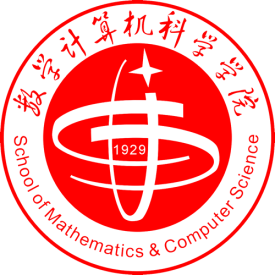  2018年第6期（总第6期）安徽师范大学数计学院编              2018年5月2日为增进学生之间的交流，培养学生的团队协作能力，数计学院本星期内隔两天便会在晚自习后进行一次“铿锵玫瑰”的拔河训练。激励和帮助大一新生养成良好的生活习惯，让他们拥有更好的学习生活环境，数计学院团委学生会于本星期内举办和完成了新生寝室设计大赛院级选拔。5月2日宿舍抽查情况内务卫生较差的寝室：春华园 8#314、8#317、8#427、9#107、9#110、9#117、9#119、9#118、9#522    夏沁园 16#201、16#209、    秋实园 39#104、43#517、43#602、43#612、43#613、46#405拒检寝室：8#306、9#125、37#113、44#505学风较差的寝室：  16#108、16#118、16#205、16#204、9#118（玩游戏）有安全隐患的寝室：   无优秀寝室：  44#503、43#606不合格寝室：9#117有洗衣机寝室：16#205、16#219